Reading animal activity Have a look at the animals below. Can you name all of the animals? Use the words at the bottom to help you. What do you know about each animal?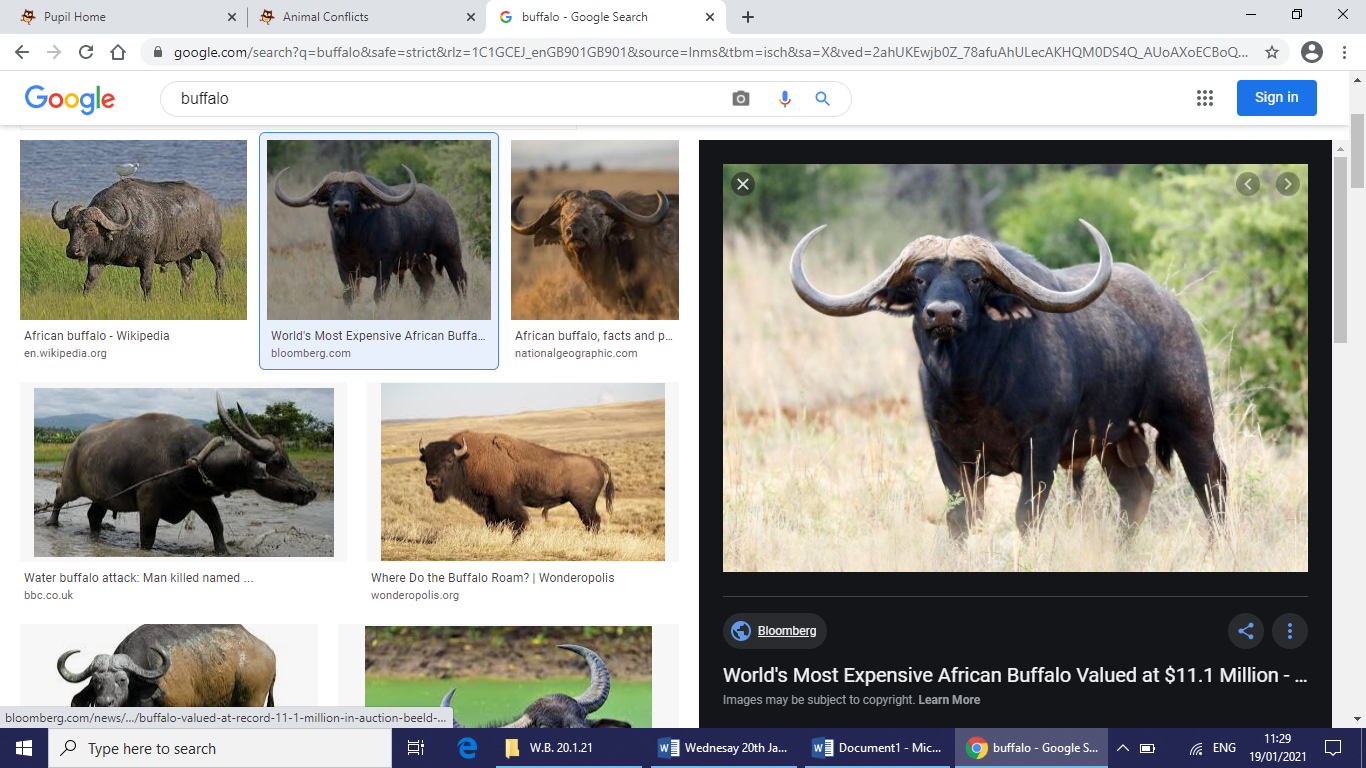 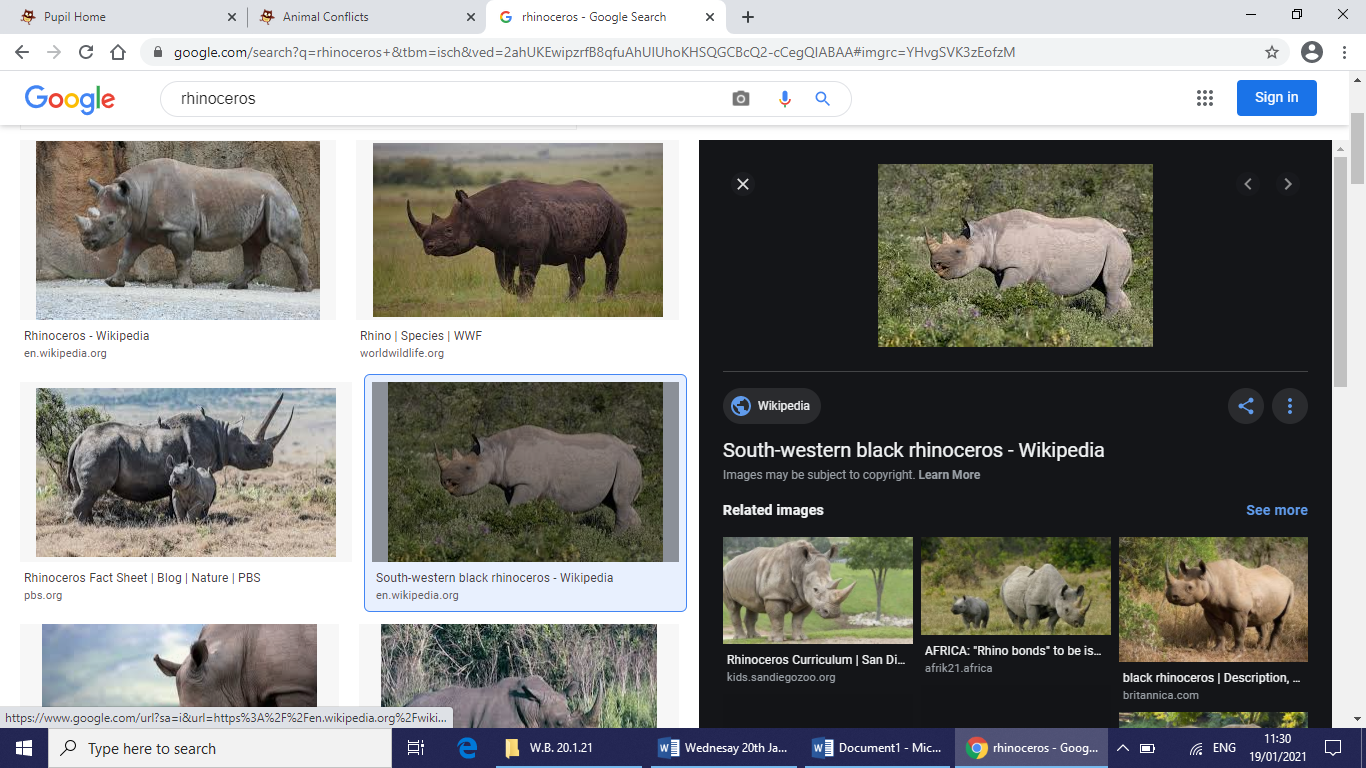 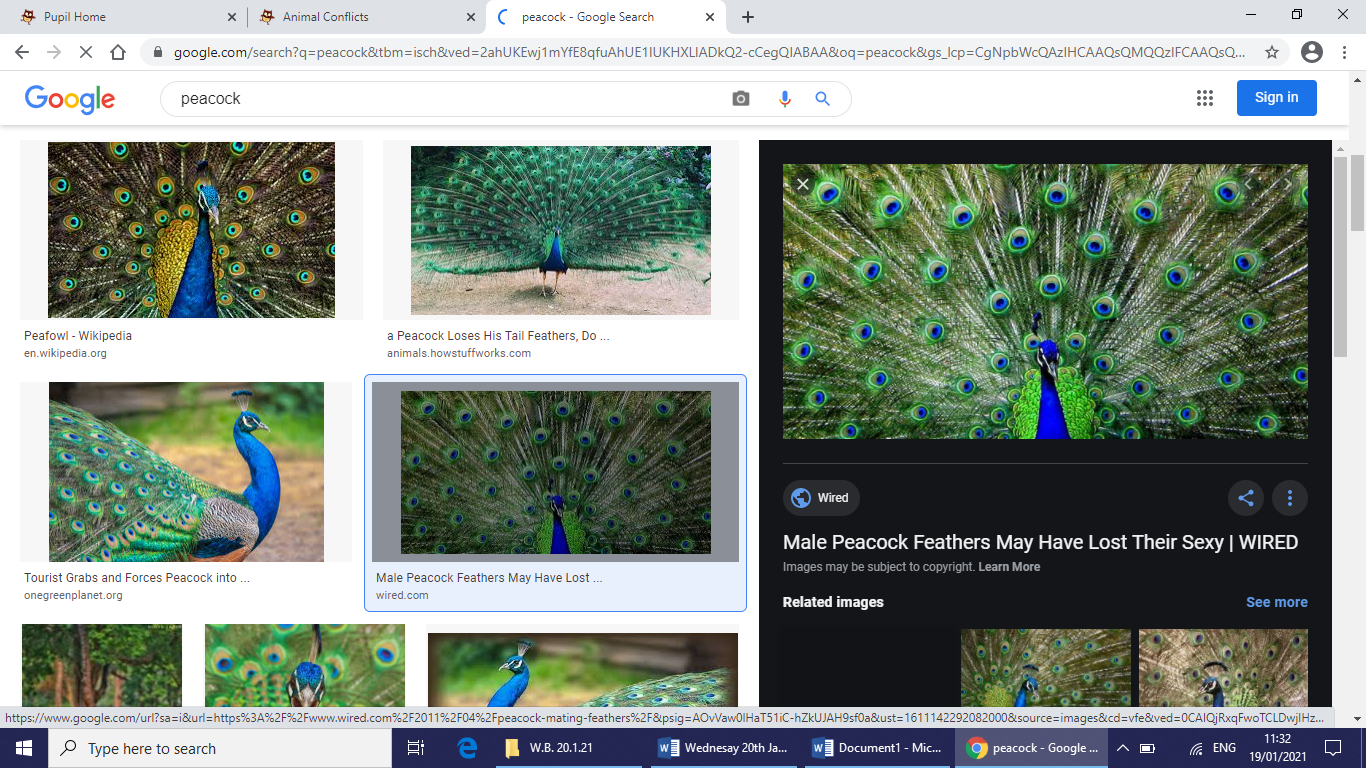 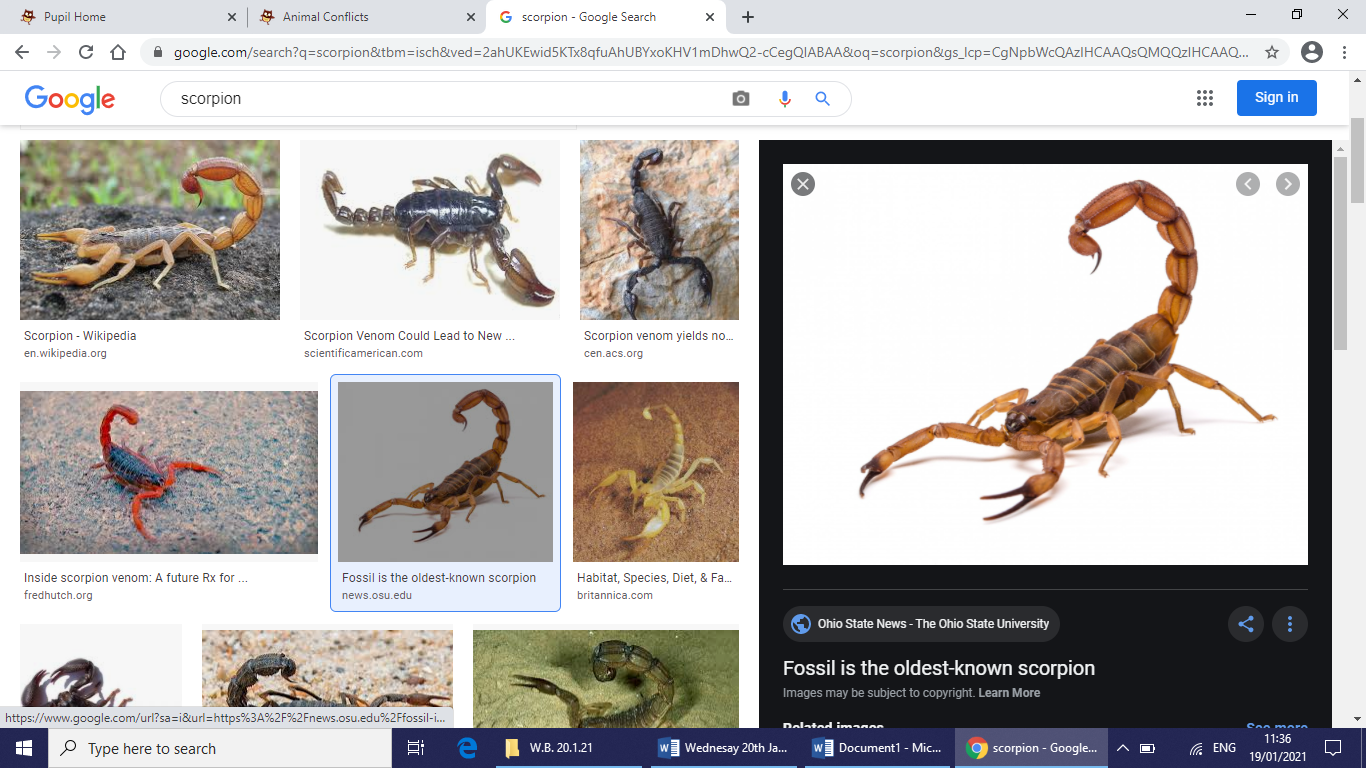 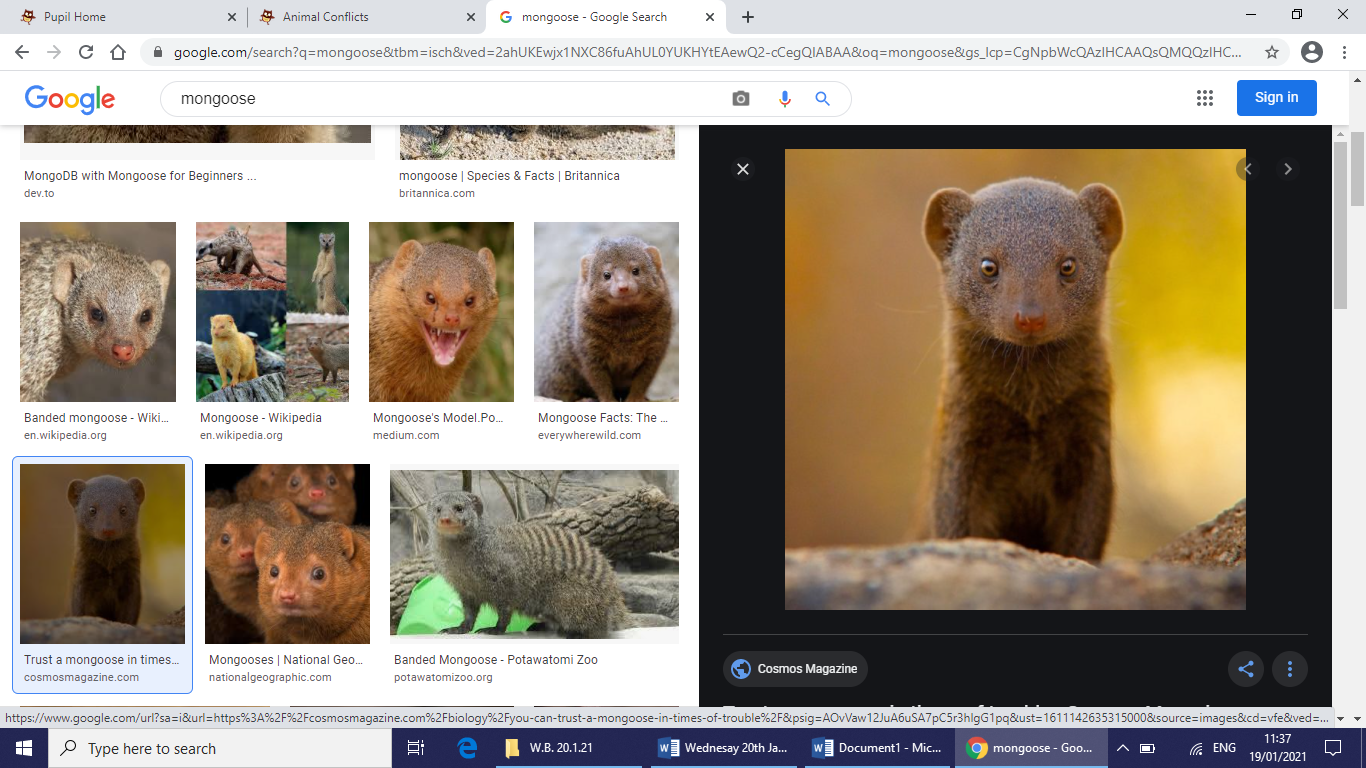 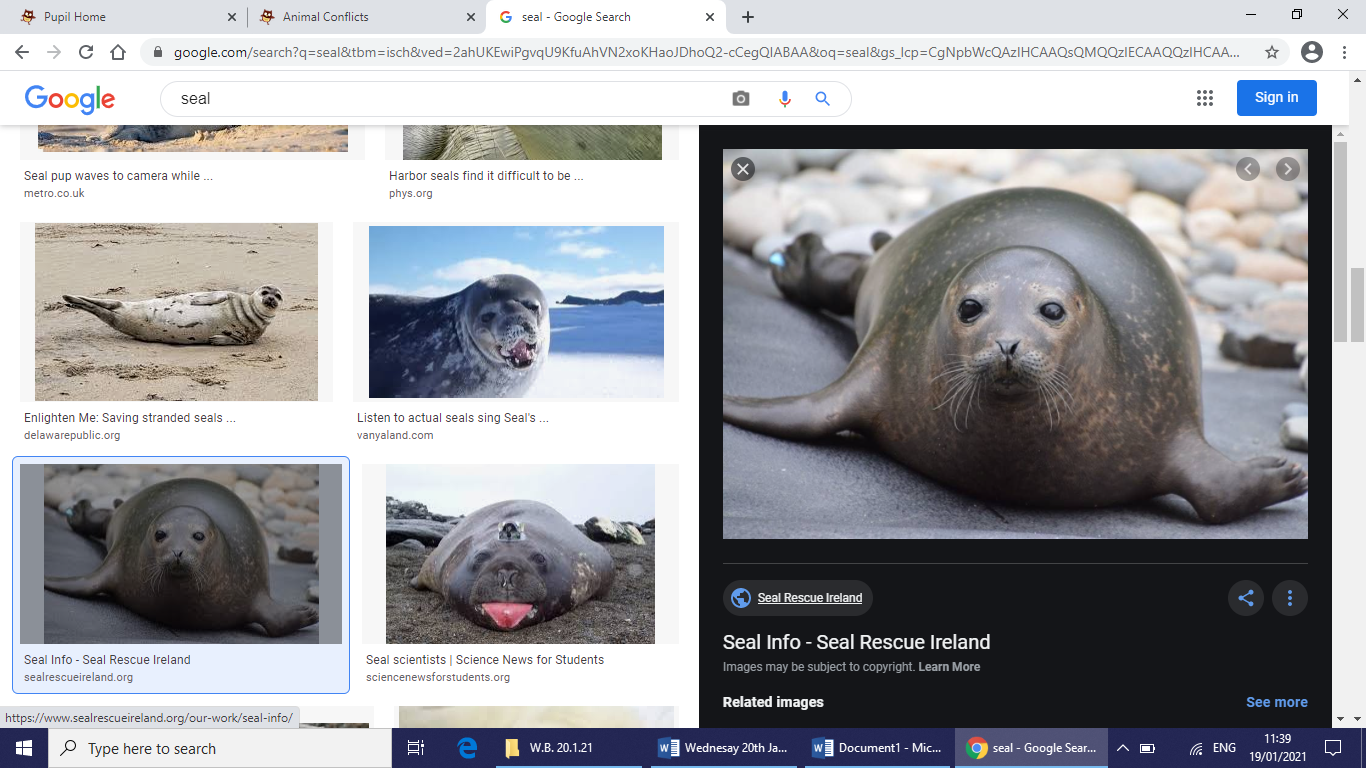 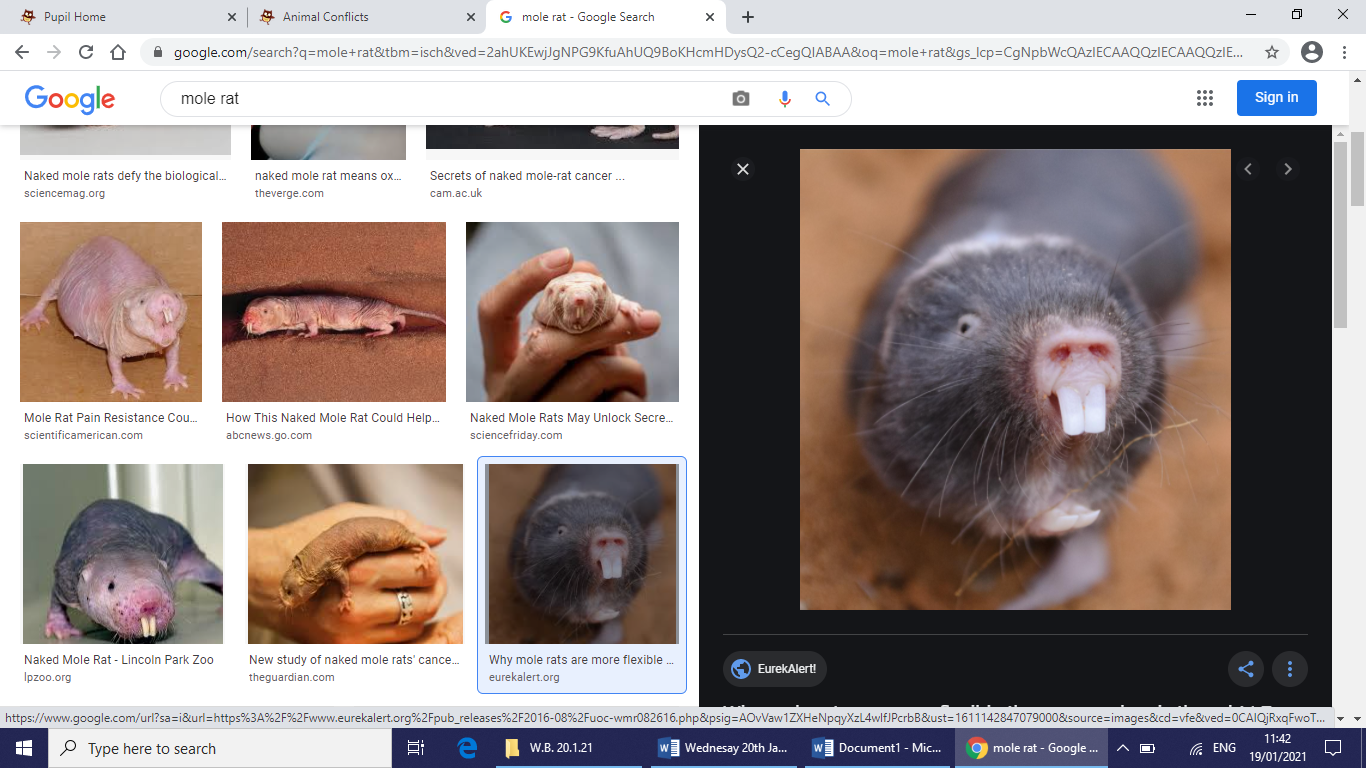 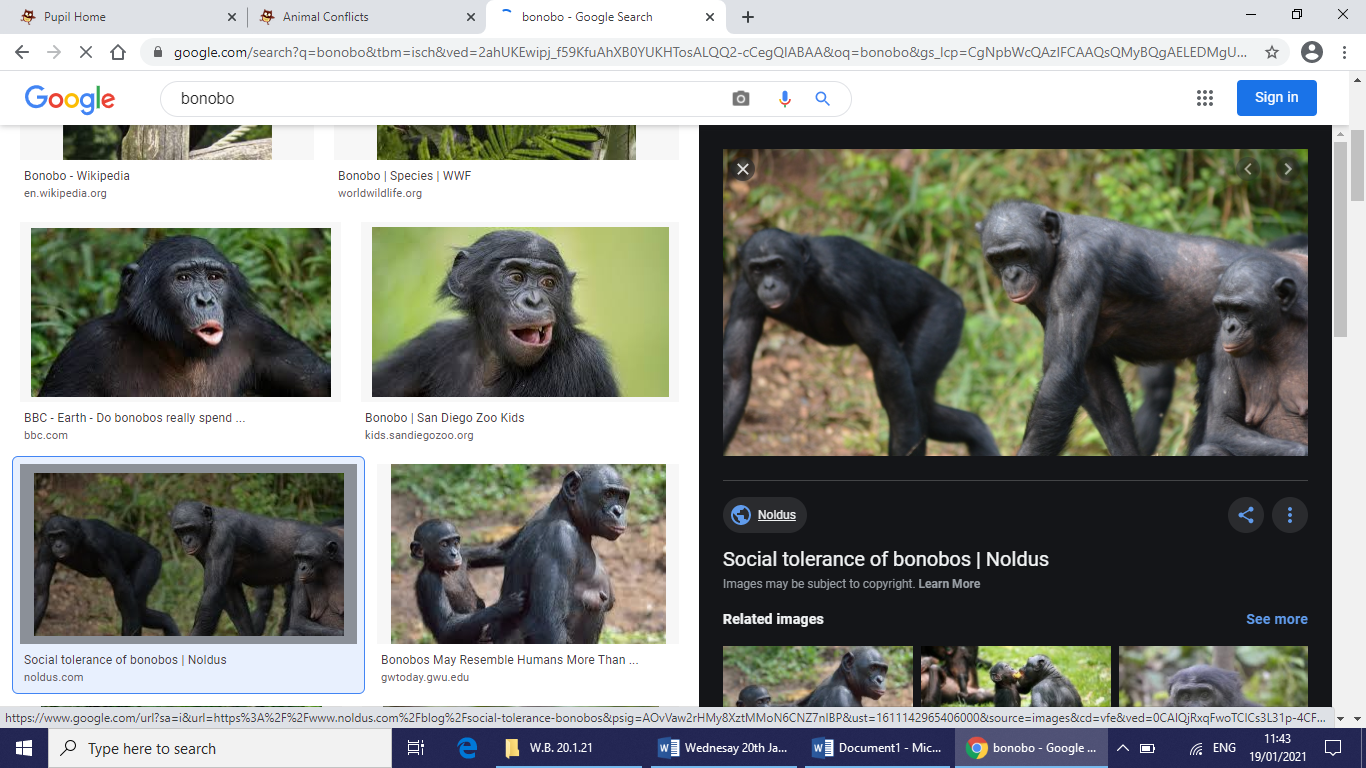 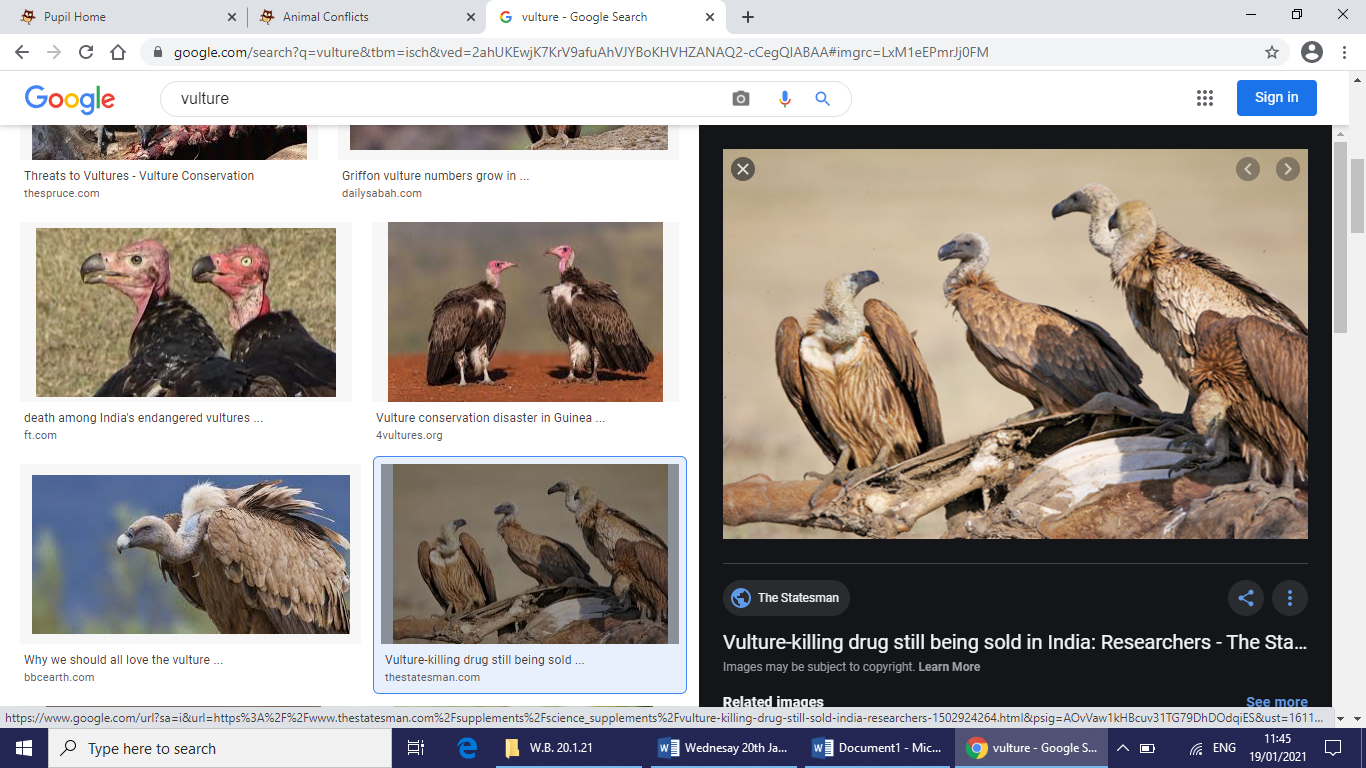 Peacock 			rhinoceros 		bonobo 		seal	Scorpion				buffalo			mongoose			Vulture				mole rat